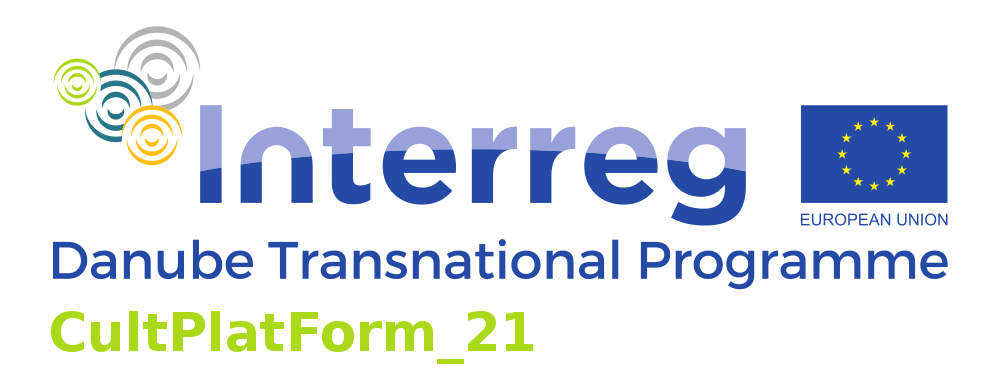 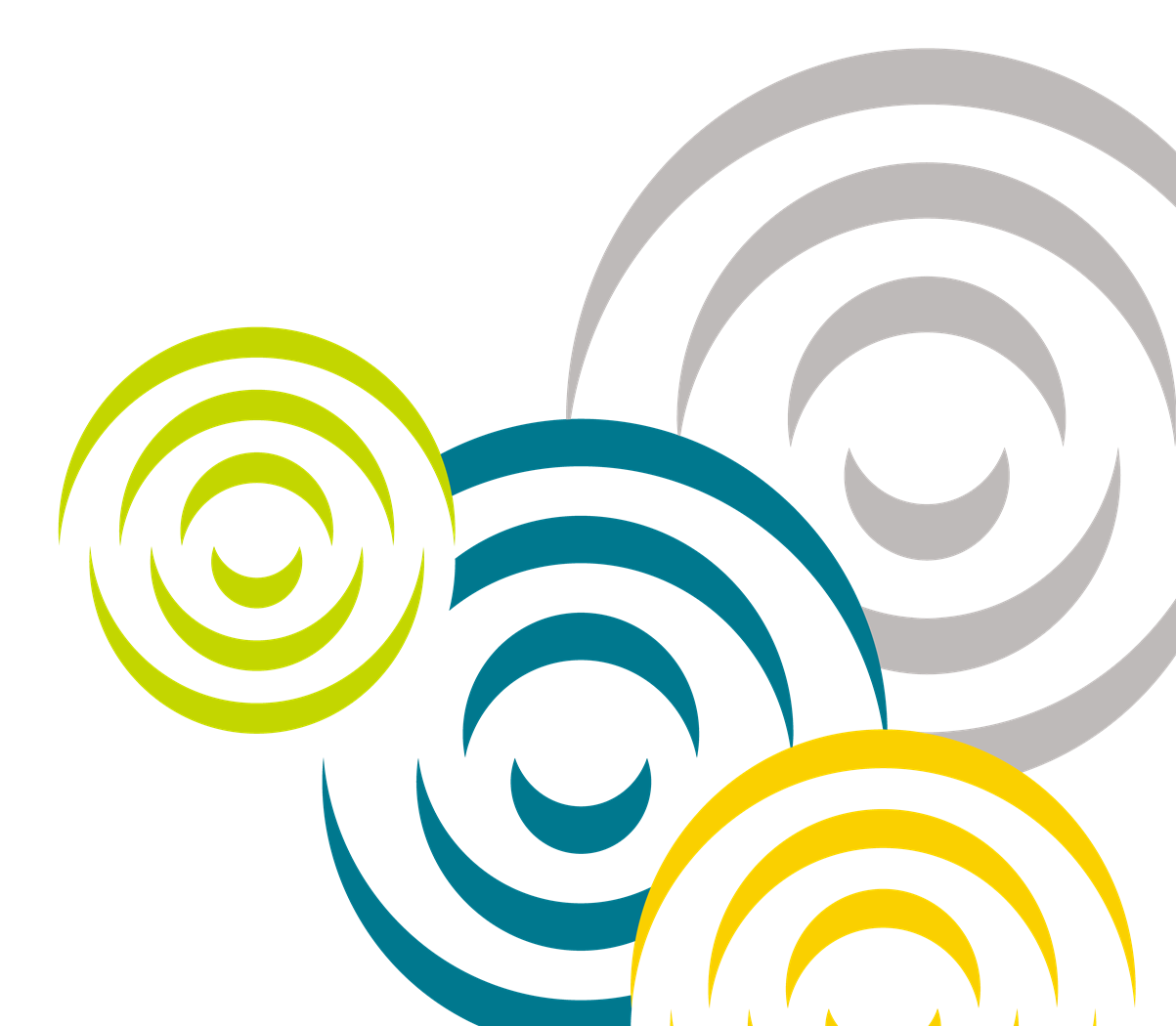 CUPRINS:Grup tematicNecesitateObiectul contractului, rezultate așteptate și specificații tehniceDurata contractuluiScopul prestațiilor. Descrierea serviciilorManagementul contractuluiCerințe minime privind personalulCerințe de raportareDate şi documente puse la dispoziţie de către Autoritatea contractantăModul de prezentare a oferteiRecepția serviciilor și plataSursa de finanțare1. GRUP TEMATICAutoritatea contractantă Autoritatea Contractantă: Ministerul Culturii și Identității Naționale, prin Unitatea de Management a Proiectului în calitate de partener de proiect în cadrul proiectului CultPlatForm_21 - Danube Culture Platform – Creative Spaces of the 21st Century, finanțat prin Programul Transnațional Dunărea.Descrierea cadrului existent În perioada ianuarie 2017 – iunie 2019 Ministerul Culturii și Identității Naționale implementează, prin Unitatea de Management a Proiectului, proiectul CultPlatForm_21 - Danube Culture Platform – Creative Spaces of the 21st Century. Având un buget total de 1,6 milioane de Euro, proiectul este implementat de un consorțiu partenerial format din 19 organizații din 8 state europene: Austria, Germania, Bulgaria, România, Ungaria, Serbia, Slovenia, Luxemburg. Obiectivul general al proiectului constă în dezvoltarea unui cadru inovator de creare de politici dedicate rutelor culturale în regiunea Dunării.Printre obiectivele specifice ale proiectului CultPlatForm_21 - Danube Culture Platform – Creative Spaces of the 21st Century se numără extinderea rutelor culturale Europene existente sau crearea unora noi prin revelarea patrimoniul ascuns de-a lungul Dunării. Metodele propuse pentru a face vizibilă moștenirea culturală din această zonă sunt mijloacele specifice artelor contemporane și noilor tehnologii.Numeroase studii și analize confirmă faptul că existența moștenirii culturale nu este suficientă, ci aceasta trebuie făcută accesibilă vizitatorilor printr-o narațiune și interpretare contemporane. Turiștii interacționează cu patrimoniul cultural dintr-o anumită zonă nu doar prin intermediul unor forme monumentale cum ar fi clădirile reprezentative pentru o anumită epocă, ci și prin metode mai puțin tangibile, cum ar fi acelea legate de practicile și comportamentele contemporane. În acest context, patrimoniul ascuns/invizibil poate constitui o resursă importantă care să fie mobilizată în scopuri turistice și culturale, care la rândul lor aduc beneficii comunităților locale. Vizitatorii nu iau contact cu patrimoniul cultural doar ca o formă de “trecut”, experiența desfășurându-se mai degrabă într-un context viu, într-o comunitate delimitată. Astfel, substratul cultural este un element care contează. În timp ce o mare parte din moștenirea noastră culturală a fost colectată, examinată și împărtășită pentru consumul public la scară largă, o parte semnificativă rămâne ascunsă în biblioteci, muzee, arhive, dar și în memoria indivizilor. Prin urmare, obiectivul este de a oferi patrimoniului ascuns expunerea publică pe care o merită, permițându-i să fie încorporat în sectoarele culturale și turistice.În cadrul proiectului CultPlatForm_21 - Danube Culture Platform – Creative Spaces of the 21st Century a fost realizată o cercetare la nivel național, în urma căreia au fost identificate o serie de elemente de patrimoniu ascuns/invizibil cu potențial de a fi readuse în conștiința publicului larg prin intervenții artistice sau cu ajutorul noilor tehnologii.2. NECESITATEÎn decursul istoriei, zona Dunării a cunoscut multe schimbări care au generat un teritoriu extrem de bogat din punct de vedere cultural, dar fragmentat ca identitate. Fluviul a fost martorul căderiii imperiilor, tragediilor a două războaie mondiale, crimelor holocaustului și a războaielor balcanice. De-a lungul Dunării, multe spații au rămas “invizibile”, unele fiind distruse sau scufundate în pământ, altele interzise din motive politice sau sociale, altele lăsate în uitare datorită caracterului imaterial. Proiectul își propune să identifice aceste locuri și să recupereze memoria lor, transformând invizibilul în vizibil prin intervenții artistice contemporane și noile tehnologii. Identitatea fluviului va fi recreată prin conectarea tematică a mai multor spații din cele 8 state participante la proiect și readucerea acestora în conștiința actuală a publicului European. Prin studii specifice și intervenții culturale, patrimoniul cultural ascuns în regiunea Dunării va fi identificat, vechi și noi povestiri despre patrimoniul cultural vizibil și invizibil vor fi scoase la iveală. În acest context, în România a fost selectată cetatea Ada Kaleh din Drobeta Turnu-Severin, ca simbol al patrimoniului ascuns de-a lungul Dunării, în vederea promovării acesteia prin organizarea unui festival de artă.OBIECTUL CONTRACTULUI ŞI REZULTATE AŞTEPTATEObiectul contractuluiContractul ce urmează a fi atribuit are ca obiect achiziționarea de servicii de organizare festival de artă la București, în cadrul proiectului CultPlatForm_21 - Danube Culture Platform – Creative Spaces of the 21st Century. Autoritatea Contractantă estimează organizarea acestui festival în luna iunie 2019, pe parcursul a 3 zile. Rezultate aşteptate și specificații tehniceServiciile descrise în cadrul secțiunii 5 să fie realizate în conformitate cu cerințele prezentului caiet de sarcini, la o calitate corespunzătoare.3.3 Grupurile țintăAutorități publice locale,Autoritățile administrației publice naționale din domeniul cultural și turistic,Instituții de învățământ superior și de cercetare,Actori relevanți, inclusiv ONGuri și furnizori de produse și servicii turistice sau asociații ale acestora,Centre naționale/locale de informare și promovare turistică,Artiști, studenți sau alți specialiști din domenii relevante pentru proiect,Turiști români și străini.DURATA CONTRACTULUIContractul începe de la data semnării acestuia de ambele părţi (Autoritatea contractantă și Prestator) şi se finalizează până cel târziu la data de 30 iunie 2019.SCOPUL PRESTAȚIILOR. DESCRIEREA ACTIVITĂȚILOR Organizarea unui Festival de artă la București pe tema Patrimoniul invizibil – cetatea Ada KalehData estimată de desfășurare: 3 zile (18 - 20 iunie 2019).Număr estimat de participanți: aproximativ 100 de persoane Festivalul va include ateliere de lucru, prezentări și discuții pe tematica festivalului, precum și o vizită pe teren la câteva dintre obiectivele de patrimoniu selectate prin proiect (ex: podul Anghel Saligny de la Cernavodă, respectiv cetatea Carsium de la Hârșova, județul Constanța).ACTIVITATEA 1 – Dezvoltarea conceptului festivaluluiÎn cadrul acestei activități Prestatorul va asigura, cu sprijinul Autorității Contractante, realizarea conceptului final al festivalului, întocmirea agendei evenimentului, atât din perspectivă logistică, cât și conceptuală. Conceptul trebuie să se axeze pe metode de punere în valoare a patrimoniului ascuns/invizibil prin intermediul artei contemporane și a noilor tehnologii. Prestatorul va avea în vedere cel puțin 15 experți și/sau artiști care să fie invitați să împărtășească exemple de bune practici și schimburi de idei pe tematica festivalului și să modereze atelierele de lucru organizate. Identificarea experților relevanți și invitarea acestora se va realiza cu sprijinul Autorității Contractante.NOTĂ: Decontarea onorariilor, transportului și serviciilor de cazare pentru experții selectați revine Prestatorului, iar rambursarea acestor costuri se va realiza de către Autoritatea Contractantă pe baza costului unitar inclus în ofertă pentru fiecare expert prezent efectiv la festival.ACTIVITATEA 2 – Elaborarea identității vizuale a festivalului și promovarea acestuia în mass-media și mediul onlineÎn cadrul acestei activități se vor desfășura următoarele acțiuni:Dezvoltarea conceptului grafic și realizarea materialelor informative și promoționale în vederea diseminării acestora în cadrul evenimentului. Bugetul maxim disponibil pentru producția acestor materiale este de 12.300 lei, fără TVA. Această limită va fi avută în vedere de către ofertanți la întocmirea propunerii financiare. Prestatorul va propune o serie de produse informative și promoționale, cum ar fi: flyere, afișe, sacoșe personalizate, agende, etc. Autoritatea Contractantă va face o selecție dintre materialele propuse de prestator. Layout-ul fiecărui tip de produs informativ și promoțional va fi realizat de către prestator care va propune un concept creativ pentru toate materialele agreate de către Autoritatea Contractantă, aceasta fiind cea care va emite Bunul de tipar. b) Asigurarea vizibilității festivalului în mass media națională și locală prin:•	întocmirea unui comunicat de presă și publicarea acestuia în cel puțin 1 ziar cu tiraj național/local;•	întocmirea și transmiterea de invitații de presă;  •	gestionarea relației cu mass-media în perioada premergătoare evenimentului, precum și pe parcursul derulării acestuia.c) Asigurarea vizibilității festivalului în mediul online prin publicarea a cel puțin 3 anunțuri de promovare.Toate documentele elaborate de către Prestator în vederea promovării festivalului vor fi transmise Beneficiarului pentru aprobare. Acestea vor respecta specificațiile incluse în Manualul de Identitate vizuală aferent Programului Transnațional Dunărea.ACTIVITATEA 3 – Asigurarea de servicii de transport intern și internaționalPrestatorul va asigura serviciile de transport după cum urmează:a) transport internațional (aerian, feroviar sau rutier) pentru studenți, profesori și experți internaționali (maxim 6 persoane) către România (București) și retur din următoarele țări: Austria (Linz), Germania (Ludwigsburg), Serbia (Novi Sad). Vor fi achiziționate inclusiv servicii de asigurare de călătorie pentru toate persoanele care efectuează deplasarea.b) transport intern pentru participanții din România (aerian, feroviar sau rutier) al căror număr este estimat la 45 de persoane, după cum urmează:- transport aerian pentru maxim 15 persoane din Cluj- transport aerian pentru maxim 20 persoane din Timișoara, - transport (aerian, feroviar sau rutier) pentru maxim 14 persoane din Drobeta Turnu-Severin și alte județe.În cazul transportului rutier individual al participanților, decontarea serviciilor de transport va fi realizată în funcție de numărul efectiv de kilometri parcurși, la prețul unitar stabilit prin oferta financiară. NOTĂ: Atât pentru transportul aerian internațional, cât și pentru cel intern, se va avea în vedere rezervarea biletelor de avion la clasa ECONOMIC, inclusiv un bagaj de cală/participant. Serviciile de transport aerian se vor asigura prin intermediul companiilor aeriene care au curse regulate (cu sau fără escală). În cazul zborurilor cu escală, se vor accepta maximum 1 escală/zbor. Operatorul economic trebuie să asigure posibilitatea anulării călătoriei cu cel puţin 48 de ore înainte de data şi ora plecării, depunând toate diligențele necesare pentru ca aceasta să se realizeze cu costuri minime pentru autoritatea contractantă. În cazul în care deplasarea este anulată, operatorul economic va fi înştiinţat în cel mai scurt timp posibil pentru anularea rezervării, iar în cazul în care biletul a fost emis, va fi înştiinţat pentru anularea acestuia. Înştiinţările de anulare a rezervărilor sau a biletelor şi facturilor emise se vor comunica prin e-mail, fax sau prin poştă, în termen de maxim 24 de ore de la data anulării rezervării sau biletelor. Pentru biletele de avion restituite (anulate) în aceeași zi cu ziua emiterii autoritatea contractantă nu va plăti penalități. În cazul anulării unor zboruri din motive independente de autoritatea contractantă, operatorul economic are obligația de a găsi variante alternative de transport. Operatorul economic trebuie să asigure posibilitatea schimbării destinatarului biletului călătoriei cu cel puţin 48 de ore înainte de data şi ora plecării, depunând toate diligențele necesare pentru ca aceasta să se realizeze cu costuri minime pentru autoritatea contractantă.Operatorul economic trebuie să asigure posibilitatea schimbării datelor călătoriei cu cel puţin 48 de ore înainte de data şi ora plecării, depunând toate diligențele necesare pentru ca aceasta să se realizeze cu costuri minime pentru autoritatea contractantă. Autoritatea contractantă poate să restituie, cu minim 24 ore înainte de plecarea cursei, biletele de avion neutilizate, operatorul economic asigurând suportul necesar pentru ca anularea să fie realizată cu costuri minime pentru autoritatea contractantă.Orice costuri suplimentare cauzate de neglijenţa operatorului economic vor fi suportate de acesta din urmă.În cazul confirmărilor de participare last minute, Prestatorul va depune toate diligențele pentru a obține prețul cel mai scăzut pentru biletele de avion. Decizia finală privind achiziția biletelor de avion aparține Beneficiarului. În cazul anunțului de neparticipare cu mai puțin de 48 ore înainte de data de călătorie, Beneficiarul se obligă să suporte costurile aferente biletelor de avion. Dacă anunțul de neparticipare intervine cu mai mult de 48 de ore înainte de data de călătorie, Prestatorul va depune toate diligențele necesare pentru ca anularea rezervării călătoriei să se realizeze cu costuri minime pentru autoritatea contractantă.c) transfer participanți de la aeroport către locația de cazare și retur, în funcție de datele și orele de sosire/plecare a fiecăruia;În cazul în care transportul se realizează individual, costurile de transport al participanților de la aeroport către locația de cazare și retur se vor calcula de către Prestator și se vor achita de către Beneficiar avându-se în vedere numărul de kilometri parcurși efectiv, confirmați de responsabilul de contract din partea Prestatorului.d) închiriere mijloace de transport rutiere (inclusiv șoferi) pentru maxim 100 de persoane, pentru realizarea unei vizite pe teren la câteva dintre obiectivele de patrimoniu selectate prin proiect (spre ex: podul Anghel Saligny de la Cernavodă, respectiv cetatea Carsium de la Hârșova, județul Constanța).ACTIVITATEA 4 – Asigurarea de servicii de cazarePrestatorul va asigura servicii de cazare în perioada de desfășurare a festivalului pentru maxim 55 de participanți. Cazarea se va face în unități hoteliere de 3 stele sau 4 stele (în camere cu regim de 3 stele) conform legislaţiei în vigoare, maxim 55 camere de cazare în regim single şi va include mic dejun. Unitățile de cazare vor fi localizate în zone cu acces facil. Oferta tehnică va cuprinde cel puţin două variante de cazare și minim 5 fotografii recente diferite per locație cazare. Decizia finală cu privire la locațiile de cazare va aparține Beneficiarului.Gestionarea serviciilor de cazare revine exclusiv Prestatorului care va realiza o bază de date cu persoanele cazate, întocmită conform listei participanţilor confirmați, ce va cuprinde: numele, datele de contact, țara de proveniență, data de sosire, data de plecare. Decontarea serviciilor de cazare va fi realizată doar pentru persoanele care au realizat efectiv deplasarea, la prețul unitar stabilit prin oferta financiară. Totodată, decontarea nu se referă și la costuri suplimentare (de tip room service, spa, servicii curățătorie etc.).ACTIVITATEA 5 – Asigurarea de servicii de cateringPrestatorul va asigura servicii de masă, după cum urmează:Meniu complet masă de prânz (tip „bufet suedez”) pentru toți participanții la eveniment (maximum 100 persoane) pentru 3 zile. Meniul va include: selecție aperitive reci, 2 feluri principale, garnituri, salate, desert și băuturi: cafea, ceai, băuturi răcoritoare și apă plată/minerală (minim 500ml/persoană). NOTĂ: În funcție de conceptul dezvoltat în cadrul Activității 1, ofertanții vor avea în vedere că masa de prânz din una dintre zilele festivalului va fi oferită pe parcursul vizitei ghidate la obiectivele de patrimoniu indicate. Meniul propus în cazul acestei mese va fi adaptat condițiilor de servire, respectiv pe parcursul drumului (ex: lunch box).b) Cafea/ceai/răcoritoare, produse de patiserie şi cofetărie la întâmpinarea şi înregistrarea participanţilor pentru 2 zile (welcome coffee);c) Cafea/ceai/răcoritoare, produse de patiserie şi cofetărie pentru 4 pauze de cafea (coffee break); e) Meniu complet masă de seară în locațiile de cazare pentru maxim 55 de persoane (oferit în seara zilei de 17.06. participanților la festival care vin din altă localitate decât București). Meniul de seară va include minim 3 feluri de mâncare (antreu, supă, fel principal+garnitură și salată), minim 3 variante de feluri principale, inclusiv vegetarian (dintre care cel puțin 2 feluri să fie calde) și desert, apă plată, apă minerală, ceai, fructe, cafea.f) Cină tip „cocktail” pentru două seri pentru maxim 100 persoane, cuprinzând:- un meniu variat (platouri reci și calde), minimum 400 g/persoană;- 3 sortimente de desert;- cafea / răcoritoare / apă minerală plată/carbogazoasă, respectiv degustare de vinuri românești (6 sortimente de vin alb și roșu).Cina va cuprinde minim 10 feluri de bucate atât pentru platourile reci, cât și pentru cele calde, inclusiv bucate de tip vegetarian, 3 sortimente de desert, apă plată, apă minerală, ceai, fructe, cafea. De asemenea, cina va include o degustare de vinuri românești, cu 3 soiuri de vin alb și 3 soiuri de vin roșu. Cu minim 5 zile lucrătoare înainte de desfăşurarea evenimentului Prestatorul de servicii trebuie să înainteze Autorității Contractante o listă de cel puțin 3 variante de meniuri, dintre care Autoritatea Contractantă va selecta unul. Aceste variante vor conține un număr egal de feluri de mâncare. La stabilirea meniurilor se va ține cont de existența unor restricții culinare impuse de sărbătorile religioase și de regimurile vegetariene. Prestatorul de servicii se va asigura de amplasarea unui număr suficient de mese și scaune confortabile pentru participanți. Prestatorul va propune Beneficiarului minim 3 variante de locații pentru desfășurarea cinelor tip „cocktail”, varianta finală fiind stabilită de comun acord.Decontarea serviciilor de masă va fi realizată doar pentru persoanele care au participat  efectiv, la prețul unitar stabilit prin propunerea financiară. ACTIVITATEA 6 – Închirierea și Amenajarea locațiilor de desfășurare a festivaluluiÎnchirierea unei locații de desfășurare a festivalului, cu o capacitate care să permită realizarea unor aranjamente de tip „mese rotunde” pentru toți participanții. Locația va îndeplini următoarele caracteristici:dispune de dotări tehnice (sistem de sonorizare, minim 15 microfoane mobile, ecran de proiecție adecvat suprafeței sălii și anvergurii evenimentului, laptop, cel puțin două ecrane pe care să ruleze filmele realizate în cadrul proiectului); dispune de toate avizele legale necesare desfășurării unui astfel de eveniment și permite accesul facil al tuturor participanților la scaune; asigură acces gratuit la internet wireless pentru toți participanții pe întreaga perioadă de desfășurare a evenimentului;dispune de un spațiu pentru primirea şi înregistrarea participanților pe lista de prezență;are instalate panouri de îndrumare bilingve (română – engleză) care să respecte cerințele de identitate vizuală agreate prin Manualul de identitate vizuală, plasate la intrarea principală în locația de desfășurare a evenimentului, de direcționare către sala/sălile unde vor avea loc discuțiile, inclusiv la intrarea în sală (minim 2 bucăți).Prestatorul va asigura prezența  a minim 2 persoane care să gestioneze activitățile de primire și înregistrare a participanților, precum și comunicarea cu participanții pe parcursul desfășurării festivalului.Locația trebuie să fie amenajată într-un stil modern, posibil în clădiri de patrimoniu industrial refuncționalizate, cum ar fi: Halele Carol – club Expirat, POINT – Art Hub, Fabrica club/pub (str. 11 iunie nr. 50), Gastrobar Deschis, etc. Operatorii economici pot include în ofertă și alte locații echivalente, în condițiile în care locațiile sugerate nu sunt disponibile.Locațiile anterior menționate sunt exemple de bune practici pentru valorificarea patrimoniului invizibil atât din punct de vedere cultural, cât și economic, aspect care ilustrează în mod direct, perceptibil, unul dintre obiectivele proiectului. Organizarea evenimentului într-un astfel de ambient va contribui la creșterea impactului prezentărilor, dar și la gradul de receptare a recomandărilor și concluziilor privind cele mai eficiente metode de revitalizare a patrimoniului invizibil.MANAGEMENTUL CONTRACTULUIPrestatorul va respecta legislația națională în vigoare pentru toate tipurile de activități și cheltuieli pe care le prestează/efectuează.Prestatorul este responsabil pentru execuţia la timp și întocmai a tuturor activităţilor şi pentru obţinerea rezultatelor stabilite în prezentul caiet de sarcini.Prestatorul va îndeplini toate cerinţele cu respectarea şi aplicarea celor mai bune practici în domeniu. Prestatorul este obligat să aleagă de fiecare dată soluţia care răspunde cel mai bine intereselor Beneficiarului.Prestatorul are obligaţia să asigure alocarea de resurse umane competente, familiarizate pe deplin cu sarcinile primite (cuprinse în prezentul caiet de sarcini) şi să se asigure în permanenţă de disponibilitatea resurselor corespunzătoare pentru realizarea activităţilor prevăzute, de asemenea, în caietul de sarcini. Prestatorul are obligaţia de a informa Beneficiarul permanent, în mod corect și la timp despre evoluţia contractului. Pe baza informaţiilor furnizate de Prestator şi în baza analizei actorilor implicaţi în gestionarea proiectului, Beneficiarul poate solicita modificări/completări ale contractului, în situația în care acest lucru se impune.Prestatorul trebuie să consulte Beneficiarul cu privire la orice eventuală problemă care apare în procesul de implementare. Numai după soluţionarea aspectului sau problemei, se pot face demersurile necesare pentru efectuarea plăţii aferente facturilor, conform prevederilor contractului.Prin semnarea contractului de servicii, Prestatorul recunoaşte atât importanţa serviciilor pe care trebuie să le furnizeze, cât şi condițiile legate de perioadele estimate din graficul de implementare a activităţilor contractului.Prestatorul va adopta o atitudine constructivă (pro-activă) în îndeplinirea obiectivelor contractului, aceasta însemnând următoarele:•	să aibă capacitatea de a se adapta modificărilor din contractul în care este implicat, fără însă a afecta termenii și condițiile contractului;•	să elaboreze raportările într-un format agreat cu Beneficiarul, în care informaţiile furnizate să fie complete, precise, clare, exacte, cu atenţie la detalii şi accesibilitate.Prestatorul va pune la dispoziția Beneficiarului toate livrabilele și documentele realizate în cadrul contractului, acestea intrând în proprietatea exclusivă a celui din urmă. Orice rezultate sau drepturi, inclusiv drepturi de autor şi/sau orice alte drepturi de proprietate intelectuală şi/sau industrială, obţinute în executarea sau ca urmare a executării serviciilor ce fac obiectul prezentului caiet de sarcini vor fi proprietatea Autorităţii contractante, care le poate utiliza, publica sau transfera după cum consideră necesar, fără niciun fel de limitare geografică sau de altă natură.Toate datele, rapoartele, materialele achiziţionate, realizate sau pregătite de către Prestator pe durata contractului, vor fi confidenţiale şi proprietatea absolută a Beneficiarului.Prestatorul este pe deplin responsabil de managementul contractului din punctul de vedere al obligațiilor/activităților asumate prin contract, precum și de respectarea condiţiilor prevăzute în prezentul caiet de sarcini.Managementul evenimentului include, fără a se limita la:- managementul invitațiilor, respectiv transmiterea invitaţiilor de participare și gestionarea rezervărilor;- asistență pe toată durata contractului (cel puțin 2 persoane), inclusiv pentru primirea și înregistrarea participanților;- întocmirea dosarului cu documentele justificative pentru decontarea transportului participanţilor, listele de prezenţă, conform celor convenite cu Beneficiarul;- completarea unui “jurnal al festivalului” în formatul care va fi pus la dispoziția Prestatorului de către Beneficiar (în limba engleză).Documentarea foto-video a festivalului se va realiza de către alt Prestator, ale cărui servicii au fost contractate de Autoritatea Contractantă prin intermediul unui contract încheiat anterior.Pentru serviciile necesare organizării festivalului va fi achitată contravaloarea serviciilor efectiv prestate, doar pentru persoanele care au realizat deplasarea şi pe baza listei de participanți la eveniment semnată în original, și nu pe baza estimărilor făcute de Autoritatea Contractantă.CERINTE MINIME PRIVIND PERSONALULResursele umane minime necesare pentru implementarea activităţilor prezentului contract sunt:Coordonator eveniment (1 persoană) – va asigura comunicarea directă cu Beneficiarul şi va monitoriza întreaga derulare a contractului şi a cerinţelor prevăzute în cadrul acestuia şi va asigura îndeplinirea tuturor cerinţelor contractuale ce ţin de derularea evenimentelor;Responsabil organizare eveniment/comunicare (cel puțin 2 persoane) - va asigura organizarea evenimentelor cuprinse în prezentul contract, având în vedere, dar fără a se limita la următoarele: transmitere invitații, centralizare confirmări, corespondență participanți, întocmire borderouri și liste, gestionarea serviciilor de cazare și transport, gestionarea activităților de primire și înregistrare participanți, precum și alte activități în corespondență cu responsabilitățile asumate de către Prestator prin prezentul contract;Calificări și abilităţi ale personalului de specialitate:Coordonator eveniment (1 persoană):studii absolvite cu diplomă de licență, diplomă de absolvire sau echivalent;experiență în proiecte/contracte similare, precizată în CV, dovedită prin contracte / recomandări corelate cu informațiile din CV;cunoștințe limba engleză la nivel conversațional. Responsabil organizare eveniment/comunicare (cel puțin 2 persoane):experiență în proiecte/contracte similare, precizată în CV, dovedită prin contracte/recomandări corelate cu informațiile din CV;cunoștințe limba engleză la nivel conversațional. Pentru demonstrarea îndeplinirii cerințelor privind calificările și abilităţile personalului de specialitate solicitate în caietul de sarcini ofertantul va prezenta următoarele documente:-    CV-urile personalului de specialitate;certificarea participării în proiecte/contracte similare se va face prin prezentarea de copii după contracte/recomandări/alte documente justificative; declarații de disponibilitate (conform modelului din secțiunea Formulare) dacă personalul nu este angajat al Prestatorului, sau orice alte documente din care să rezulte că prestatorul are acces la personalul nominalizat (contract individual de muncă) dacă este angajat al Prestatorului.Notă: prin “experiența în proiect/contract similar* se definește experiența în servicii/activități similare cu cele pe care le are contractul ce urmează a fi încheiat, respectiv serviciile de organizare de evenimente la nivel internațional / nivel național.CERINȚE DE RAPORTAREDupă desfăşurarea evenimentului, Prestatorul va furniza un Raport. Acest document trebuie să fie redactat şi transmis după ce toate activităţile aferente organizării evenimentului au fost derulate.Raportul trebuie să includă prezentarea succintă a activităţilor derulate și va avea anexate:liste de prezență cu semnătura tuturor participanților;diagramă de cazare cu ștampila hotelului/hotelurilor unde s-a asigurat cazarea;diagramă de transport;permise de îmbarcare pentru transportul aerian;agenda evenimentului;Transmiterea și aprobarea raportuluiRaportul trebuie depus spre aprobare la Beneficiar în termen de 5 zile calendaristice de la finalizarea evenimentului. Beneficiarul va analiza Raportul si va emite observații  în termen de maxim 1 zi de la depunerea Raportului. Dacă sunt necesare revizuiri, Prestatorul va efectua modificările în maxim 2 zile calendaristice de la primirea solicitării de revizuire, iar Beneficiarul va analiza Raportul completat în maxim 1 zi de la primirea noii versiuni. Beneficiarul va informa Prestatorul, în scris, despre orice solicitări de clarificare/ decizii privind raportul depus.Limba de redactare a contractului, a raportului şi a tuturor comunicărilor scrise va fi limba română, cu excepția jurnalului care va fi redactat în limba engleză.Plata va fi efectuată numai după aprobarea raportului.DATE ȘI DOCUMENTE PUSE LA DISPOZIŢIE DE CĂTRE AUTORITATEA CONTRACTANTĂAutoritatea contractantă va pune la dispoziţia Prestatorului de servicii următoarele documente:a) studiul de cercetare a patrimoniului invizibil elaborat în cadrul proiectului. b) planul de acțiune care va sta la baza organizării festivalului de artă.c) fotografiile selectate și filmele realizate în vederea promovării patrimoniului invizibil din România.MODUL DE PREZENTARE A OFERTEIPropunerea tehnică va cuprinde următoarele informaţii:Descrierea activităţilor pe care ofertantul înţelege să le prestezeOrganizare şi metodologiea) Echipa de experți - descrierea aportului ofertantului, în termeni de resurse umane specializate, definirea atribuţiilor şi responsabilităţilor acestora, pentru ducerea la îndeplinire în cele mai bune condiţii a activităţilor şi obţinerea rezultatelor aşteptate. Prestatorul va asigura personalul adecvat, cât şi echipamentele necesare pentru derularea eficientă a tuturor activităţilor stipulate în contract şi pentru realizarea, în final, a obiectului contractului din punct de vedere al termenelor, costurilor şi calităţii.Verificarea îndeplinirii cerinţelor în ceea ce priveşte resursele umane minim necesare se va face pe baza CV-urilor acestora /recomandărilor/altor documente care să ateste experienţa solicitată, respectiv îndeplinirea cerinţelor minime solicitate.b) Logistică - descrierea facilităţilor suport (resurse tehnice, informatice) pe care ofertantul le pune la dispoziţie în scopul susţinerii îndeplinirii contractului.RECEPŢIA SERVICIILOR ȘI PLATARecepţia serviciilor se va face de către Beneficiar pe bază de proces-verbal de recepţie cantitativă şi calitativă după constatarea îndeplinirii tuturor obligaţiilor contractuale.Factura pentru serviciile prestate va fi emisă de către Prestator numai după aprobarea de către Beneficiar a raportului întocmit de către Prestator (în conformitate cu cap. 8 al prezentului caiet de sarcini). Raportul, însoțit de documentele justificative menționate, va sta la baza recepției serviciilor care fac obiectul contractului, cu condiția ca acesta să fie prezentat corespunzător (complet și corect).Se vor deconta serviciile efectiv prestate și în funcție de numărul efectiv de persoane participante.Plata se va face în termen de 30 de zile lucrătoare de la data primirii facturii de către Autoritatea Contractantă.SURSA DE FINANȚARECheltuielile aferente achiziției menționate sunt prevăzute în bugetul aprobat al proiectului, în cadrul WP5. Heritage reloaded, linia bugetară – External experts and services. Vizat,Monica DRĂGAN, Director adjunctÎntocmit,Andreea URSULEASA, Manager proiectRaluca FRĂȚILĂ, Expert Achiziții